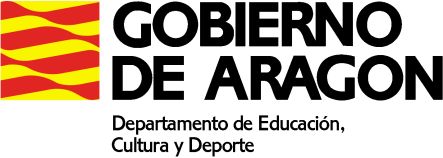 PLAN DE ACTIVIDADES DURANTE LA SUSPENSION DE LAS CLASES LECTIVAS PRESENCIALES (27 de abril a 8 de mayo de 2020)CURSO: 2ºESPAMATERIA: Lengua españolaPROFESOR/A: Jesús Ciriano CalaviaMAIL del docente: jaciriano@educa.aragon.esACTIVIDADES SEMANA 6 y 7LiteraturaLa narrativa. Lee la información al respecto de  la página 55Trabaja después el esquema de la 56.A continuación realiza las siguientes actividades:Actividad 2 de la 57, actividad 4 de la 58, actividad 6 de la 59, actividad 11 de la   61 y actividad 15 de la 64.ACCESO A MATERIALES ON LINE DE DIFERENTES NIVELES Y MATERIASAcceder a la siguiente dirección: http://aula2.educa.aragon.es/moodle/Elegir una de las enseñanzas: Acceso a Grado MedioAcceso a Grado SuperiorCompetencias Clave de Nivel 2Competencias Clave de Nivel 3ESPADSeleccionar el botón: Entrar como invitadoUtilizar la contraseña adecuada a la enseñanza seleccionada: Competencias Clave N2: estuClaven2_15Competencias Clave N3: estuClaven3_15Acceso a Grado Medio: estuGM_15Acceso a Grado Superior: estuGS_15ESPAD: estuEspad_15www.casacanal.es 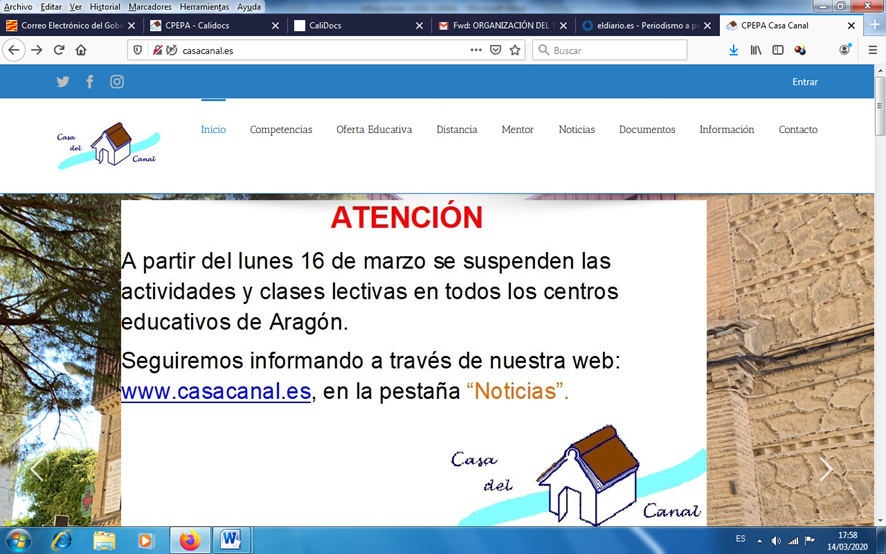 